IFMA Facility Fusion Benefits Summary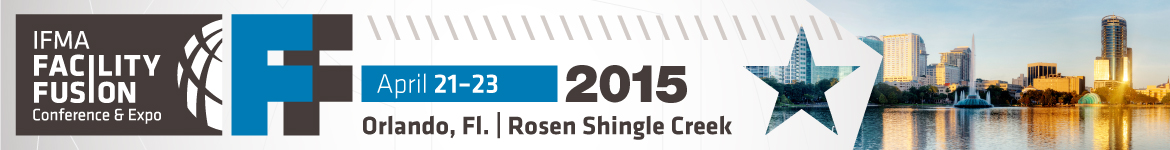 Educational sessions that are directly related to our current facility challenges, overall business objectives and my professional goals:Other conference activities I’m interested in — some are included in full event registration; some require an additional fee:Session title:Benefit(s) of attending:Activity:Benefit(s) of attending:Workplace Evolutionaries Pre-ConferenceMonday, April 20, 8 a.m. - 5 p.m.Additional fee:Stay on top of the changing nature of work, its effect on the physical workplace and its importance in attracting & retaining top talent.Facility ToursThursday, April 23, 2 p.m. - 5 p.m.Addition fee: US$20/tourFirst-hand look at energy-efficient features, building upgrades & strategic space planning, with insights from the FM team on daily operations.Welcome Reception & Expo Grand OpeningTuesday, April 21, 4 p.m. - 7:30 p.m.IncludedNetwork with attendees & vendors in a relaxed setting; gain information on solutions to existing or impending facility issues.